Comunicado de ImprensaNova campanha traduz compromisso com a Amizade Autêntica“Para amigos amigos, uma cerveja cerveja” é a nova celebração de amizade de Super BockTodos temos amigos. Dos amigos de infância aos ocasionais, dos virtuais aos verdadeiros. Mas nem todos são amigos, amigos. E é na essência da Amizade que se centra a mais recente campanha da Super Bock: “Para amigos amigos, uma cerveja cerveja”, que pode ser vista a partir de hoje, em televisão (incluir link), publicidade de rua e nas plataformas digitais da marca.  	Trata-se de uma celebração da marca às relações de Amizade mais autênticas, que sobressaem pela cumplicidade, confiança e altruísmo. Por isso, o filme publicitário coloca grupos de amigos como protagonistas, que vivem momentos do dia-a-dia que dão eco a emoções, à partilha e ao convívio, como a ida a um Festival de Música, um jantar num restaurante ou surpreender um amigo no seu dia de aniversário. Em todas as ocasiões há pequenos gestos que só podem ser feitos por um amigo amigo e fazem ainda mais sentido quando acompanhados de uma cerveja cerveja, a Super Bock. “Amigo amigo é o que puxa por ti”,”Amigo amigo é o que alinha em tudo”,“ Amigo amigo é o que te ouve a noite toda” são algumas das criatividades que fazem parte desta nova campanha 360º da Super Bock, desenvolvida pela agência O Escritório. A Initiative assegura o planeamento de meios e a amplificação no digital está a cargo da Live Content.Super Bock reforça, assim, o seu compromisso com a Amizade. Até ao final do ano, a marca vai proporcionar múltiplas iniciativas em torno deste seu propósito nos diferentes pontos de contacto com o consumidor, inclusive ao nível das suas embalagens. Declaração de Bruno Albuquerque, diretor de Marketing Cervejas e Patrocínios do Super Bock Group:“Procuramos através desta nova campanha da Super Bock salientar a importância das verdadeiras relações da Amizade. Aquelas que vivem através dos pequenos gestos cúmplices, do afeto, da confiança e de comportamentos que só temos com quem nos é mais próximo. A Super Bock vai continuar a defender estes momentos únicos, de partilha, de união e convívio, ao longo do ano.”Lisboa, 20 de maio de 2022Informações adicionais: MIRIAM ALEGRE :: ISABEL CARRIÇO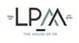 Tel. 218 508 110 :: Tlm. 935 011 340:: 965 232 496MIRIAMALEGRE@LPMCOM.PT:: ISABELCARRICO@LPMCOM.PTEd. Lisboa Oriente, Av. Infante D. Henrique, 333 H, esc.49, 1800-282 Lisboa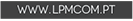 